Hi boys and girls 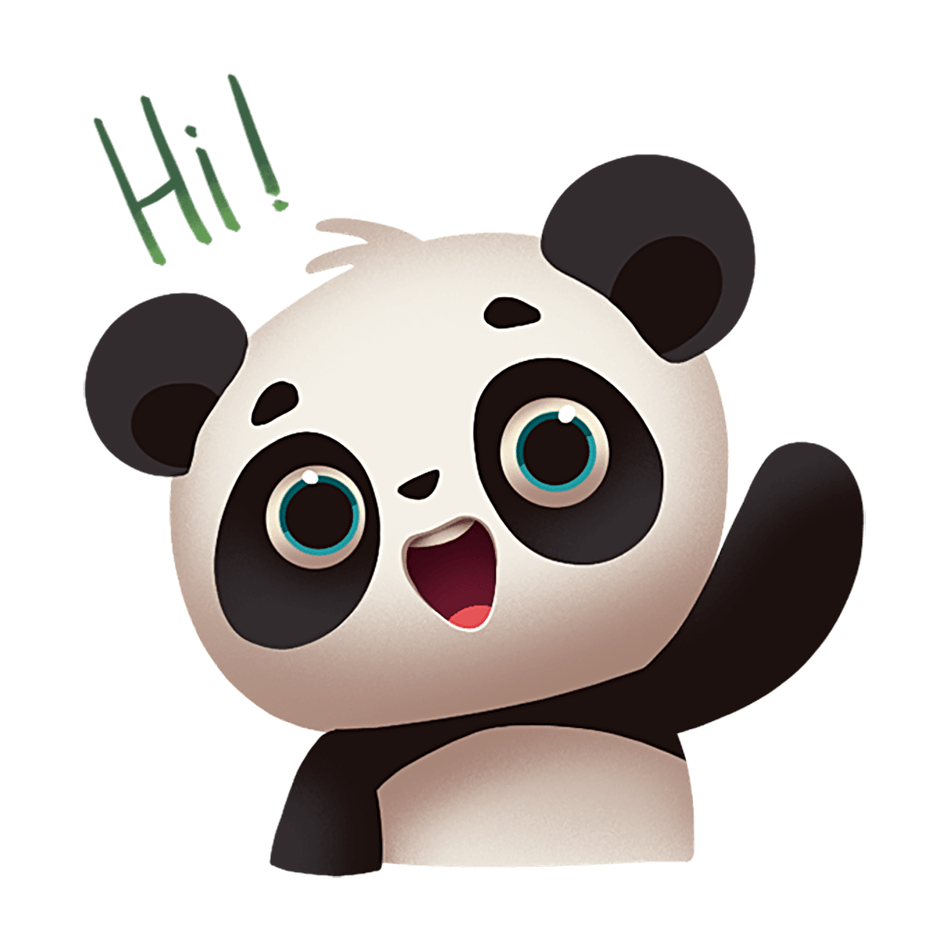 … und weiter geht es mit English at home – Ich finde es toll, wie du das machst – GOOD JOB Weiter geht es ... Let's go!Du kannst dir wieder eine Aufgabe in der Woche aussuchen, die du machen möchtest – entdecke neue Wörter auf Englisch!Aufgabe 1. Play with Wizadora - Spiele und entdecke neue Wörter oder wiederhole bekannte Wörter (Spieleapp)https://www.planet-schule.de/mm/wizadora/
Aufgabe 2. Übe deinen Englisch Wortschatz mit Wörterlisten: Entdecke neue Wörter: NaturWiederhole: In der Schule + Farben + Zahlen + Erste Wörter + Wochentage + Der menschliche Körper + Essenhttps://www.englischelernspiele.de/Aufgabe 3. Play app games - Spiele auf www.learningapps.orgweather reportsweather forecast quiz Where are the clothes?shoppingThe bodyEnglisch Körper beschreibenFruit saladFood and drinks – Unit 4Find the foodEnglish food (Hörversion)Die englischen Namen der TiereEnglish activitiesRedewendungen (ENGLISCH) – schwierig!MIXED fruits, cloth, usw. – schwierig!Aufgabe 4. Watch a movie - schau dir einen Film anMeet David and RED und erlebe Abenteuer auf Englischhttps://www.planet-schule.de/sf/php/sendungen.php?sendung=8407Best wishes Mrs Archie